LSSU Fisheries and Wildlife Club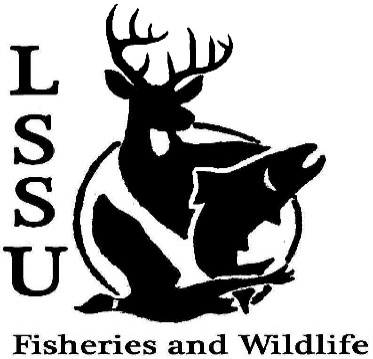 Meeting of February 15th, 2017 Called to order @ 8pm1st by Mary, 2nd by Cole OfficersPresident: Elizabeth Cilman ecilman@lssu.edu  (989) 305-8599Vice President: Juliet GolobSecretary: Kelly MildebrandtTreasurer: Katherine SkubikCommittee Chairs:Fundraising- Cliff PattinsonEvents-Riley WatermanApparel- Juliet GolobOfficer’s ReportVice President – Juliet Golob → talk to about new sizes in apparel Secretary- Kelly Mildebrandt Motion to approve: Mary, 1st by Mike, 2nd by Cole Treasurer – Katherine Skubik Motion to approve: Cliff, 1st by Mary, 2nd by Patrick Old BusinessMidwest  Fisheries and Wildlife Conference Presented by Chris→ unique because it focused on Great Plains instead in Great Lakes. Topics include Asian Carp, paddle fish, controlled burns. Good experience. Officers need trip receipts New BusinessWE NEED RAFFLE ITEMS! Bring to Laker HallResume Workshop-Friday 3:30:5:00 On the 17th Meet in Crawford lobby, Bring ResumeCLMCCA Preschool- Thursday February 23rd 10:00am (~1 hour)Greenhouse, Marine aquarium, other specimen Want club members to help explain specimens in the hall, fish tank and greenhouse. Want at least 3Michigan AFS Conference- Tuesday-Thursday, March 14th-16th in Mackinaw City ( Mackinaw Beach and Bay Inn and Suites)  March 14th is a workshop Abstracts-  due February 17th Early Registration Fee- due March 3rd, $50 for students Put a star by your name on the sign up sheet if you have already registered More detail can be found at: http://michigan.fisheries.org/annual-meeting/upcoming-meeting/Should go if interested in fish. This is the closest it will be in a long time. Exposure to professionals, issues, summer jobsTWS Annual Meeting- March 16th-17th Treetops Resort, Garlord, MIAbstracts- due February 22nd Put a star by your name if you have already registered Student registration- Member: $30, Non-Member: $40 portion will go to making you a member More detail can be found at: http://michigantws.wixsite.com/mitws/annual-conferenceRelay For Life- March 25th 11am-11pm Sign up if you plan on going http://main.acsevents.org/site/TR/?fr_id=81487&pg=team&team_id=2157176 can sign up only to raise money Interest in hosting a fundraiser night a Buffalo Wild Wings, some proceeds will go to Relay for Life TWS North Central Student Conclave- March 24th-26th Early Registration $80 before February 18th Covers lodging and food Camp Tecumseh: Brookston, IndianaDetails and registration packet found at: http://wildlife.org/next-generation/annual-conclaves/Snowy Owl Trip- Date TBA In Rudyard, thinking Sunday March 12th, may see short ears as well as snowies. Officer Nominations!! remember if you don't get a position, you can join a committee and help even for one semester President Vice President TreasurerSecretary Nominations will be accepted until March 7th Have an idea for an event? Talk to Events Committee or any of the Officers!Have an idea for a speaker or a Meet and Greet at Laker Hall? Talk to Events committee or any of the officers! Senior Research help?Cliff→ project in full swing: weight and length measurements RemindersPlease take photos and videos at FWC events!Pay your dues!Like the Facebook page!Visit our Website!  http://www.lssufwc.weebly.com/ 		ROC is hostign an ice fishing trip, equipment provided Saturday 		February 18th Notes from Dr. Moerke: There are likely to be openings in Laker Hall next yearThere are internship postings on her, Dr. Lee's and Dr. Kap's doorFour weeks in May Good for new peopleUnpaid but can count for summer BIO credits Due by March 1stSome provide housing HAVE A GOOD SPRING BREAK!!!!Next Meeting: March 8th, 2017 Motion to Adjourn: Cliff1st by Cole, 2nd Patrick 